https://www.facebook.com/LaDoradaPtyo/videos/1832785476854223/ 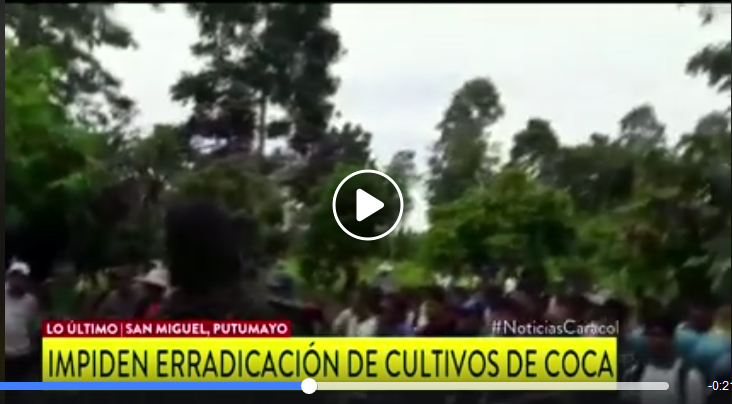 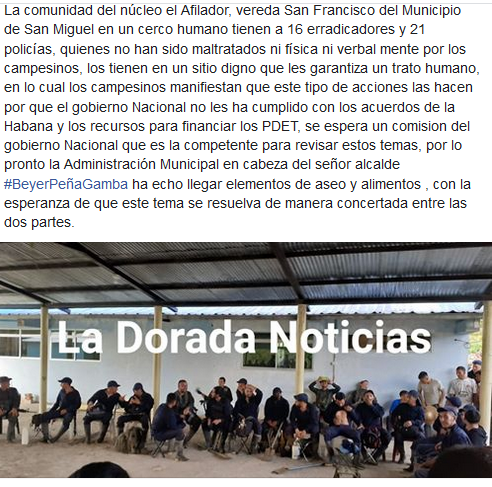 